Tema: REFLEXION SOLUCION DE CONFLICTOS.Propósito: Reflexionar sobre la manera en que común mente se da solución a las dificultades cotidianas y proponer nuevas y mejores soluciones.Titulo:___________________________________________________________________Una vez Un caballo estaba amarrado y se jaloneaba para soltarse, y vino un demonio y lo soltó.El caballo se metió en la finca de un campesino y comenzó a comerse la siembra,El dueño de la finca se enojó tomó su rifle y mató al caballo..Entonces el dueño del caballo también se enojó tomó su rifle por venganza mató al dueño de la finca.Después la mujer del dueño de la finca lo vio y mató al dueño del caballo.Entonces el hijo del dueño del caballo se enfureció fuertemente y mató a la Mujer del dueño de la finca.Los vecinos enardecidos, mataron al Muchacho y quemaron su casa;Entonces la preguntaron al demonio;¿Porque hiciste todo eso? El demonio respondió, yo solo solté al caballo.Para reflexionar.qué enseñanza nos deja la lectura anterior?Cuál sería el título ideal para la lectura?. Por qué?Qué relación tiene la siguiente frase con la lectura anterior?  “piensa antes de actuar y piensa antes de hablar”. Justifica tu respuesta.Cuál sería el mejor método para la solución de problemas?. Porque? Dar ejemplos concretos.Que cosas no harías nunca para solucionar un conflicto? Justifica tu respuesta.Elabora un grafiti, que tenga relación con la lectura.Elabora un cuadro en el que resaltes los principales problemas existentes en nuestra institución –mínimo 10-  y la forma como se soluciona y la forma como debiera solucionarse. Ejemplo:Envía tus respuestas al correo:   juan12david12@hotmail.com recuerda hacer una portada a sus trabajos.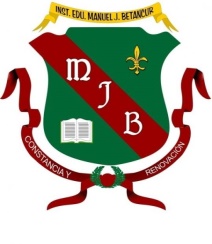 INSTITUCIÓN EDUCATIVAMANUEL J. BETANCURTALLER DE ÉTICA Y RELIGIÓN CLEI 4B.PROBLEMACÓMO SE SOLUCIONA?CÓMO DEBIERA SOLUCIONARSE?Consumo de estupefacientes.Asistencia profesional en centros de rehabilitación.